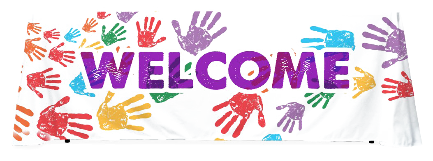 WELCOME TO MY TEACHER PAGE!Here you will find our review of lessons and reminders for special events or requirements for the next two weeks. Or sometimes more immediate memos and what is up and coming!.Language Arts: Phonemic Awareness ActivitiesListening to sounds through games and poems to activate listening skills that will eventually lead to listening to sounds in words. Daily drills focus on how letters and words work; rhyme, beginning and ending sounds in words, and beginning and ending sounds onset and rime, deleting or changing the first sound in words (dog= d-og, dog, take of the /d/ sound = og)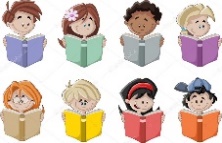 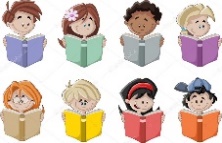 Reading-Daily routines such as our morning letter teach reading and writing concepts; directionality, 1-1 word match, return sweep, and introduce high frequency words:      I  a   am  at  see   can   my  is  here no day mom dad  like  to  is  it  in Poetry Anthology- Familiar songs and poems to help reinforce the above and foster a love for words and reading, and independenceWriting- ABC BOOM!-  Learning a variety of “strokes” that work             individually or together to form letters   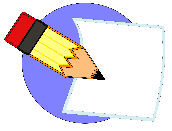 To Date- PLOP!  THE CAVE snore!, the car VROOM!, BOING!		Journals-students frequently discuss and do some writing of their stories through drawings and early attempts at print.		Letter and word practice in their booklets will begin this weekZoo Phonics- 26 animals live in the ZOO, each representing the alphabet. Activities focus on individual letters and sounds which assist in reading and written work. ANIMALS of the week  Ellie Elephant and Francy FishMATH :                                                                                             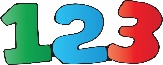 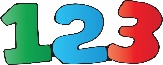 Present OutcomesNumbers to 3 and 5 – Subitizing – I know how many without counting! Fingers, familiar arrangements of dots (Dice), 5 Frames, Numbers before and after Patterns- Reviewed concepts taught throughout the term to dateI can identify, copy, extend, create, describe, and name the CORE of patterns! We use Actions, Sounds, and small materials to carry out tasksExploratory-                              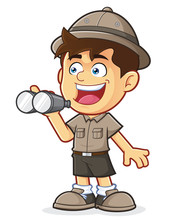 Our multiage group has been busy with various lessons about Community events and Important topics as well as Stories and Lessons to bring the meaning of Rembrance Day- Did you know Winnie the Pooh was real bear cub who was purchased from a woodsman by a soldier from Winnipeg who then brought him to England? He was left at the London Zoo when the Soldier went to Battle - That is where Christopher Robin met him and his story began! 